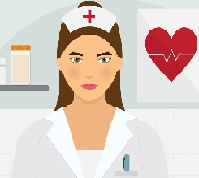 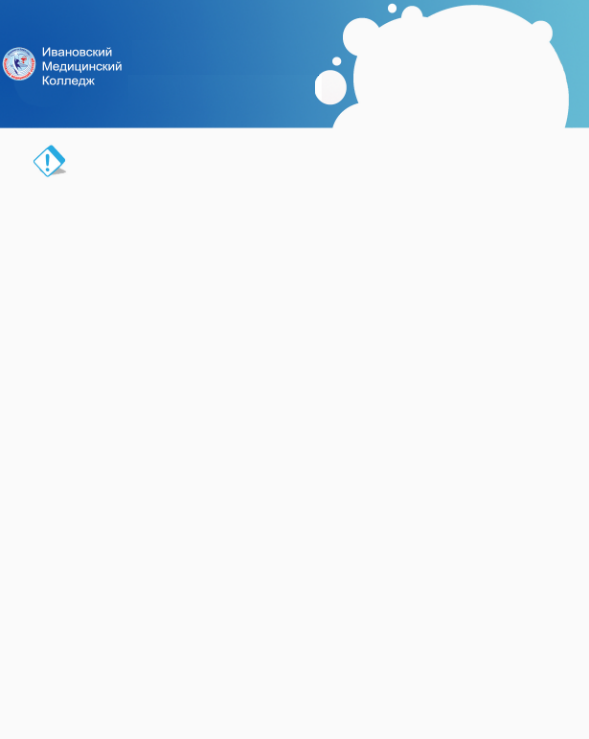      10 шагов студента ОГБПОУ «ИМК»для эффективного трудоустройства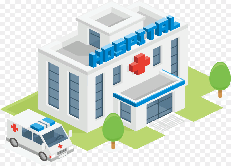 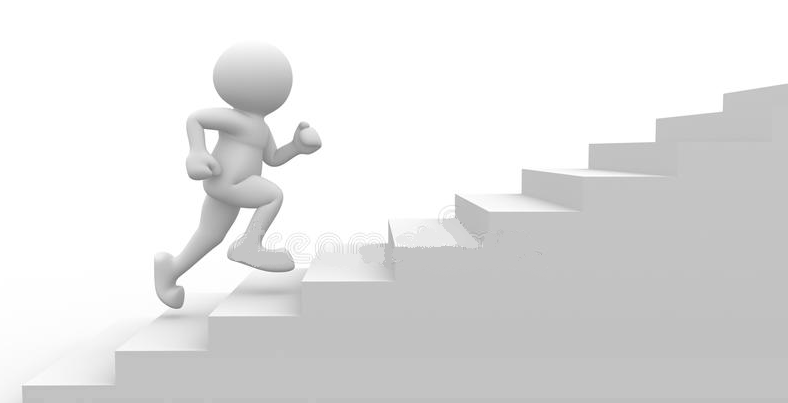 